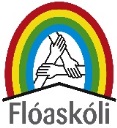 Matseðill 27.mars-28.apríl 2017Mánudagur 27.mars		Soðinn fiskur með gulrótumÞriðjudagur 28.mars		Kjötbúðingur með kartöflum og salatiMiðvikudagur 29.mars		 Steiktur fiskur OrlyFimmtudagur 30.mars		Steiktur grísakambur með kartöflumFöstudagur 31.mars		PizzaMánudagur 3.apríl		Soðin fiskflök með lauksósu	Þriðjudagur 4.apríl		Kjötbollur með rauðkáliMiðvikudagur 5.apríl		Steikt kjúklingalæri með kartöflumFimmtudagur 6.apríl		Steiktur fiskur með piparsósuFöstudagur 7.apríl		Pasta með nýbökuðu brauðiMánudagur 10.apríl		Fiskibollur með lauksósu og kartöflumÞriðjudagur 11.apríl		Lambakjöt með grænmetiMiðvikudagur 12.apríl		Grænmetisbuff með sinnepssósuMánudagur 24.apríl		Kryddhjúpaður fiskur með soðnum kartöflumÞriðjudagur 25.apríl		Slátur með rófum og kartöflumMiðvikudagur 26.apríl		Soðin fiskflök með fersku grænmetiFimmtudagur 27.apríl		Steikt grísakjöt með grænmetiFöstudagur 28.apríl		Grjónagrautur með rúsínum og slátri